RAJIV GANDHI UNIVERSITY OF KNOWLEDGE TECHNOLOGIES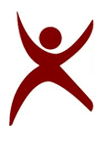 BASAR, NIRMAL, TELANGANA STATE-504107_____________________________________________________________________________RGUKT/Physics/Tech Fest/2020				Date: 23-01-2020Students registered for quiz and puzzles under Physics Department are here by informed that the screening test would be conducted on 25th Jan 2020 as per the details specified below. Interested candidates still can enrol their names by (ctrl+click) on the below link before 12 pm of 25th Jan 2020. Enrolment after time will not be accepted.https://docs.google.com/forms/d/12qy3nM5mtggUXkVEjGQsjtxktECHJFQ9iwBR6AizJR4/editVenue: AB1-010 and 011Quiz time: 5.30 pmDuration: 20 minVenue: AB1-010 and 011Puzzles screening time: 6.00 pmDuration: 60 minStudents are informed to be on time.For any further information please contact:94944288709866387151Sd/Dept. coordinators, TechFest-2020